Spring Term Week 1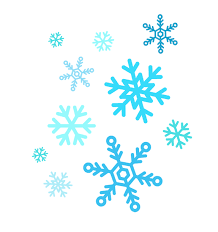 This week we will be focussing on the season of Winter. We will begin our week with a Winter ramble. Please ensure your child has a pair of wellington boots in school and has a hat and coat with them, thank you.In Literacy we will be writing about Winter.In Maths we will be doubling and counting carefully.In the afternoons we will be completing paintings of Winter trees.May we take this opportunity to wish you and your families a VERY Merry Christmas and a Happy New Year!!! Lots of love from Miss Jewell, Mrs Nolan, Miss Green, Miss Haggart and Mrs MorganDates for your diary Back to school – Tuesday 7th JanuaryMondayPD dayTuesdayReturn to schoolWednesdayThursday CHAT books handed in
FridayReading Records handed in